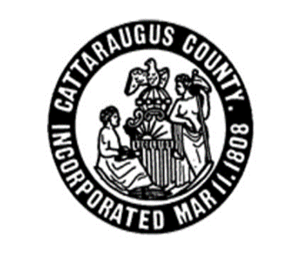 ADDENDUM No. 1RFP CCHR2020-1Pharmacy Benefits Administration4/23/2020Would the County be willing to give an extension on the responses to vendors?Answer: Due to COVID-19 we are extending the deadline to May 16, 2020.Other than the confidentiality page, are there any specific forms that the County will need signed?Answer: At this time there are no other forms that need to be filled out.  Should that change those documents will be distributed/posted.Is a hardcopy required or can the submission be electronic?Answer: We are currently accepting electronic submission via email ONLY.  One (1) hard copy will be requested of the finalist vendors.